Протокол соревнования по лыжному спорту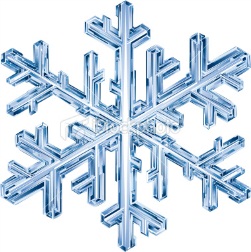 «НОВОГОДНЯЯ  ГОНКА»г. Усолье-Сибирское         28 декабря 2014 г.     лыжная база «Снежинка»температура воздуха:  -12С1,2 км               Девочки 2005 и младше1,2 км                 Мальчики 2005 и младше1,2 км               Девочки 2003-2004 г.р.1,2 км               Мальчики 2003-2004 г.р.1,2 км               Девочки 2001-2002 г.р.3,0 км               Мальчики 2001-2002 г.р.3,0 км               Девушки 1999-2000 г.р.5,0 км               Юноши 1999-2000 г.р.3,0 км               Девушки 1997-1998 г.р.5,0 км               Юноши  1996-1997 г.р.3,0 км               Юниорки и женщины 18-39 лет (1975-96 г.р.)5,0 км               Юниоры и мужчины 18-29 лет (1985-96 г.р.)5,0 км               Мужчины 30-39 лет (1975-84 г.р.)5,0 км               Мужчины 40-49 лет (1965-74 г.р.)3,0 км               Женщины  50-59 лет (1955-64 г.р.)5,0 км               Мужчины 50-59 лет (1955-64 г.р.)3,0 км               Женщины 60 лет и старше (до 1954 г.р.)3,0 км             Мужчины 60-69 лет (до 1945-54 г.р.)3,0 км             Мужчины 70 лет и старше (до 1944 г.р.)главный судья соревнований:                                    Дейкин А.П.секретарь соревнований:                                            Дейкина Л.А.№Фамилия Имягод рожд.организациявремяместоРазряд1Писаренко Елизавета2005ЛБК Ангарск5.1011 юн2Суркова Татьяна2006Усолье-Сиб6.4223 юн3Некрасова Дарья2005Мишелёвка 7.493-4Морозова Алина2005Усолье-Сиб9.164-№Фамилия Имягод рожд.организациявремяместоразряд1Федаш Никита2005Мишелёвка 5.4012 юн2Крестовский Данил2005Мишелёвка 5.5823 юн3Иванов Алексей2005Белореченск7.033-4Усатенко Александр2006ЦДС7.154-5Сурганов Алексей2005Усолье-Сиб7.485-6Аланкин Владислав2006Белореченск9.126-7Гранин Константин2006Усолье-Сиб10.357-8Ювченко Михаил2006Белореченск 14.418-№Фамилия Имягод рожд.организациявремяместоРазряд1Карпова Мария2003ЛБК Ангарск 4.331II2Зарубина Александра2003ЛБК Ангарск 5.3621 юн3Савинова Мария2003Усолье-Сиб5.4732 юн4Аблязизова Амина2003Ангарск 5.5842 юн5Боковикова Юлия2004ЛБК Ангарск5.5842 юн6Мутина Юлия 2003Сосновка6.0262 юн7Карпелянская Алёна2003ЛБК Ангарск6.0872 юн8Некрасова Ирина2003Мишелёвка 6.1082 юн9Соматейкина Анастасия2004Мишелёвка6.1592 юн10Сорогина Анастасия2004Усолье-Сиб6.24102 юн11Приймыч Кристина2004Усолье-Сиб6.36113 юн12Антипина Елена2004Белореченск 6.45123 юн13Константинова Анастасия2004Усолье-Сиб6.58133 юн14Третьякова Кристина2004Сосновка7.28143 юн№Фамилия Имягод рожд.организациявремяместоРазряд1Малыгин Данил2004Мишелёвка4.301III2Кривошеев Егор2004ЛБК Ангарск4.3321 юн3Степанов Кирилл2003ЦДС5.1232 юн4Козлов Валерий2003ЦДС5.1342 юн5Лыков Никита2003ЛБК Ангарск5.2052 юн6Федотов Иван2004Мишелёвка5.2862 юн7Маслей Максим2004Мишелёвка5.3872 юн8Лукин Дмитрий2003ЛБК Ангарск 5.4382 юн9Сахаровский Владислав2003Белореченск6.2093 юн10Иванов Евгений2003Белореченск 6.2093 юн11Мелентьев Павел2003Белореченск6.38113 юн12Фёдоров Никита2004Усолье-Сиб6.5012-13Ягодин Кирилл2003Белореченск6.5913-14Базин Александр2004Усолье-Сиб7.5014-15Мальцев Павел2004Усолье-Сиб8.1015-16Волошин Кирилл2004Усолье-Сиб8.1716-17Бурдуковский Валерий2003Усолье-Сиб19.493 км-№Фамилия Имягод рожд.организациявремяместоРазряд1Дуплянко Дарья2002ЛБК Ангарск3.591I2Ирхина Полина2002Усолье-Сиб4.182II3Дмитриева Екатерина2001ЛБК Ангарск4.223II4Спивак Диана2001Мишелёвка4.244II5Ткачук Дарья2002Мишелёвка4.505III6Ильина Анастасия2001Мишелёвка4.576III7Каргапольцева Кристина2001ЛБК Ангарск5.2771 юн8Михайловская Анна2001ЛБК Ангарск5.4681 юн9Вязьмина Мария 2002ЛБК Ангарск5.4892 юн10Барабошкина Кристина2001Иркутск 6.09102 юн11Лукьянова Полина2002Усолье-Сиб6.50113 юн12Трофимова Наталья2002ЛБК Ангарск7.3612-13Федоренко Кристина2002Усолье-Сиб8.2313-№Фамилия Имягод рожд.организациявремяместо1Топеха Радион2001Усолье-Сиб12.1811 юн2Киреев Валентин2001ЛБК Ангарск12.2621 юн3Халиниченко Андрей2001Черемхово12.2621 юн4Чистов Никита2002ЛБК Ангарск12.2741 юн5Сурков Кирилл2001Усолье-Сиб12.4051 юн6Скоробогатов Константин2001ЛБК Ангарск 12.5461 юн7Рожковский Демьян2001ЛБК Ангарск 13.0972 юн8Дейкин Роман2002Усолье-Сиб13.2682 юн9Коваль Михаил2001ЛБК Ангарск13.5092 юн10Петрученя Кирилл2002Усолье-Сиб14.23102 юн11Коновалов Данил2001Усолье-Сиб14.58113 юн12Мухамедзянов Юрий2001Б.Елань15.23123 юн13Подкаменный Данил2002Б.Елань16.37133 юн14Никулин Дмитрий2002Усолье-Сиб16.55143 юн15Филиппов Евгений2002Усолье-Сиб17.1415-16Гончаров Владислав2002Усолье-Сиб17.3916-17Исаев Дмитрий2002Иркутск 19.2517-18Тимофеев Евгений2002Иркутск22.0718-№Фамилия Имягод рожд.организациявремяместоРазряд1Малыгина Ольга1999Мишелёвка 12.441III2Дубенкова Дарья2000Иркутск16.4922 юн3Федоренко Виктория1999Усолье-Сиб17.5033 юн4Короленко Елизавета2000Иркутск 19.584-5Налпина Елена2000Иркутск20.515-№Фамилия Имягод рожд.организациявремяместоРазряд1Дейкин Даниил1999Усолье-Сиб15.521II2Шайхуллин Антон1999Усолье-Сиб16.052II3Рыжков Михаил2000ЛБК Ангарск16.553II4Чернаков Кирилл2000Черемхово 17.104II5Казначеев Илья1999ЛБК Ангарск17.165II6Седых Сергей1999Черемхово 17.176II7Боженков Никита2000ЛБК Ангарск17.287III8Клименок Степан2000Усолье Сиб17.468III9Миронов Глеб1999ЛБК Ангарск17.509III10Коношенко Илья1999Черемхово17.5610III11Лысенко Даня1999Усолье-Сиб18.1011III12Огарков Даня	2000Усолье-Сиб18.2812III13Михалёв Иван2000Усолье-Сиб18.5113III14Мартынов Марк2000ЛБК Ангарск19.43141 юн15Тамбовцев Никита2000Усолье-Сиб20.33151 юн16Григорьев Дмитрий1999Усолье-Сиб 21.25161 юн17Габдерахманов Рустам2000ЦДС24.03172 юн18Уланов Анатолий2000Иркутск27.25183 юн19Агжигитов Алексей1999Усолье-Сиб-не стартовалне стартовал№Фамилия Имягод рожд.организациявремяместоРазряд1Пляскина Мария1997ЛБК Ангарск11.021II2Кузнецова Анна1997Мишелёвка 11.112II3Подкорытова Екатерина1997Усолье-Сиб13.2731 юн№Фамилия Имягод рожд.организациявремяместоРазряд1Султанбеков Дмитрий1997ЛБК Ангарск15.261I2Савинов Александр1998Усолье-Сиб15.372I3Борунов Владимир1997Усолье-Сиб15.543II4Арефьев Никита1998ЛБК Ангарск16.074II5Федорченко Вадим1999Черемхово16.175II6Кривошеев Максим1997ЛБК Ангарск18.046III7Мурамисов Андрей1997Иркутск24.2172 юн№Фамилия Имягод рожд.организациявремяместо1Терентьева Екатерина1993Иркутск11.3912Антипина Евгения	1975Белореченск 14.1423Черных Евгения1992Белореченск 15.343№Фамилия Имягод рожд.организациявремяместо1Хохряков Леонид1995Усолье-Сиб  14.1012Томилов Александр1990Иркутск 14.4323Лончаков Владимир1995Ангарск14.4934Бура Игорь1995ЛБК Ангарск15.5845Кихтенко Дмитрий1987Б.Елань16.0356Заболотский Алексей1994Усолье-Сиб16.1067Игнатенко Данил1996Мальта16.4878Горбунов Андрей1995Усолье-Сиб16.5989Брулёв Евгений1990Усолье-Сиб20.35910Быкасов Николай1990Ангарск21.091011Антипин Валерий1995Белореченск 32.381112Гладких Владимир1988Средний 41.091213Верещак Константин1995Усолье-Сиб20.00в/к№Фамилия Имягод рожд.организациявремяместо1Ковалёв Евгений1984Иркутск 14.4812Тараканов Денис1980Черемхово 15.0423Мисайлов Владимир1976Иркутск 15.4534Исмайлов Рамиль1983Усолье-Сиб16.0245Зимарин Виктор1979Михайловка 16.1556Малыгин Виталий1981Мишелёвка 16.3067Данилов Андрей1979Усолье-Сиб17.1878Прокудин Виталий1982Иркутск 20.578№Фамилия Имягод рожд.организациявремяместо1Сурков Юрий1973Усолье-Сиб14.0212Горбунов Николай1973Усолье-Сиб15.4723Заболотский Александр1971Усолье-Сиб15.4834Лаутин Александр1970Ангарск16.1645Кочутин Алексей1969Средний, Белая16.3456Самойленко Дмитрий1961Усолье-Сиб16.5067Букатич Александр1974Усолье-Сиб18.2578Киричевский Андрей1969Ангарск 20.298№Фамилия Имягод рожд.организациявремяместо1Можако Елена1962Ангарск 10.5012Будякова Ирина1964Усолье-Сиб13.222№Фамилия Имягод рожд.организациявремяместо1Романов Сергей1964Ангарск15.5812Сороковиков Юрий1961Усолье-Сиб16.0623Колпаков Сергей1957Усолье-Сиб17.1134Толстых Виктор1961Ангарск 17.2545Гришунин Иван1956Усолье-Сиб17.4456Вайнер-Кротов Андрей1956Иркутск 17.4567Лихов Николай1957Усолье-Сиб17.5478Бондарев Евгений1961Усолье-Сиб18.2089Шарыпов Сергей1963Михайловка 19.00910Луканин Лев1962Усолье-Сиб19.101011Бура Геннадий1959Ангарск 19.141112Уляшов Александр1959Усолье-Сиб19.371213Уляшов Владимир1961Усолье-Сиб19.551314Исаков Алексей1963Михайловка21.551415Чернышов Валерий1958Усолье-Сиб25.2415№Фамилия Имягод рожд.организациявремяместо1Бреус Татьяна1952Ангарск 16.5512Орлова Любовь1952Усолье-Сиб20.4823Шаматина Зоя1941Усолье-Сиб28.183№Фамилия Имягод рожд.организациявремяместо1Лаутин Юрий1947Ангарск10.3512Балашов Сергей 	1947Ангарск11.0023Намаконов Сергей1952Усолье-Сиб 12.103№Фамилия Имягод рожд.организациявремяместо1Дейкин Алексей1939Усолье-Сиб11.5412Потапов Иван 1942Белореченск 15.1523Костицын Геннадий1938Ангарск15.273